Female Agriculturalist of the YearHarnett County Farm CityNovember 2020Harnett County will celebrate agriculture festivities throughout the month of November to honor farm families that have made significant contributions in agricultural, economic development, and community support. Please nominate a woman in agriculture that has made a difference in the community or Harnett County.  Eligible nominees should be involved with farming, ag education, agribusiness or an ag organization.  Please answer the following questions as completely as possible.  Attach as many pages as needed.Name of nominee___________________________        Address_________________________________Telephone (H)_____________________________         (W)____________________________________Describe your nominee’s present or past contributions to Harnett County’s agricultural community.  How has the nominee promoted the exchange of ideas and information that resulted in increased understanding between rural and urban communities?Sponsored by:_______________________ Address:___________________________________City/State/Zip:_________________________ Tel(H)_______________(W)________________Please mail or fax to:Cooperative Extension126 Alexander Drive, Suite 300Lillington, NC 27546Office: 910-893-7530Fax: 910-893-7539Please submit by November 2, 2020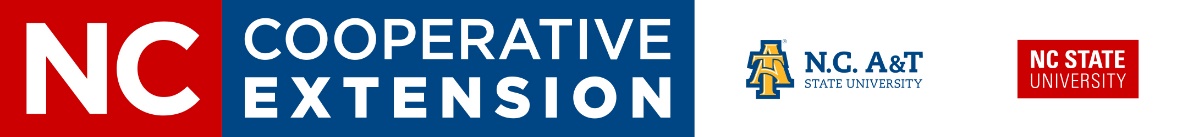 